SOLICITUD DE MATRÍCULACURSO 2021/2022(Plazo ordinario: 1 al 15 junio 2021) (Plazo extraordinario: 21 – 30 sept 2021)EXPONE:Que teniendo conocimiento de haber sido ADMITIDO/A en la Escuela Municipal de Música para el curso 2021/2022, después de haber realizado la pre-matrícula, para cursar las siguientes asignaturas:SOLICITO: matricularme en las siguientes asignaturasDECLARO que en el momento de presentar esta solicitud, □ El alumno/a está empadronado/a en  el municipio de ________________________□ El padre  en el municipio de: ____________________________________________□ La madre  en el municipio de: ___________________________________________AUTORIZACIÓNSI   □  NO  □ Autorizo a la Escuela Municipal de Música  a hacer uso del material fotográfico y audiovisual de las actividades que se lleven a cabo en la Escuela. Las imágenes podrán ser usadas para:Difusión de actividades y eventos a través de la página web, blog y redes sociales de la Escuela Uso interno en memorias y proyectos.Documentos y material gráfico impreso. SI   □  NO  □ Autorizo a la Escuela Municipal de Música  a enviarme la información y documentación de la Escuela con la garantía de que los datos no serán cedidos a terceros. Firma del padre                       Firma de la madre             Alumno/a mayor de edad DECLARO bajo Juramento que todos los datos aportados en esta solicitud son verídicos, sin perjuicio de su comprobación por parte del Ayuntamiento.AUTORIZO a la Escuela Municipal de Música del Excmo. Ayuntamiento de Ciudad Rodrigo para que, con cargo a mi cuenta, le sean abonadas la matrícula y  cuotas que corresponden(Por el titular de la cuenta) INFORMAMOS que ante la situación de crisis sanitaria ocasionada por el COVID-19, las clases podrán impartirse online o presencialmente dependiendo de las indicaciones que señalen las autoridades sanitarias para el próximo curso escolar, por lo que ESTOY DE ACUERDO en cursar la formación online si las indicaciones sanitarias así lo señalan, asumiendo el coste normal de matrícula, cuotas mensuales y la calidad de enseñanza.  Ciudad Rodrigo,……….de…………………………de 2021.…Firma del alumno, padre/madre o tutor/a:Aviso Legal: Le informamos que los datos personales facilitados en esta solicitud se recogen de acuerdo con el artículo 66 de la Ley 39/2015, de 1 de octubre, del Procedimiento Administrativo Común de las Administraciones Públicas, y serán objeto de tratamiento de acuerdo con lo previsto en el Reglamento UE 2016/679, de 27 de abril, relativo a la protección de las personas físicas en lo que respecta al tratamiento de datos personales y a la libre circulación de estos datos, y en la Ley Orgánica 3/2018, de 5 de diciembre, de Protección de Datos Personales y garantía de los derechos digitales. Puede ejercer los derechos de acceso, rectificación, supresión, oposición y limitación al tratamiento de sus datos a través de la Sede Electrónica del Ayuntamiento de Ciudad Rodrigo mediante la cumplimentación de la Instancia General y presencialmente o por correo postal en el Registro General del Ayuntamiento de Ciudad Rodrigo. En estos últimos casos adjuntando fotocopia del documento de identidad de la persona interesada. SR. ALCALDE – PRESIDENTE AYUNTAMIENTO DE CIUDAD RODRIGO (SALAMANCA)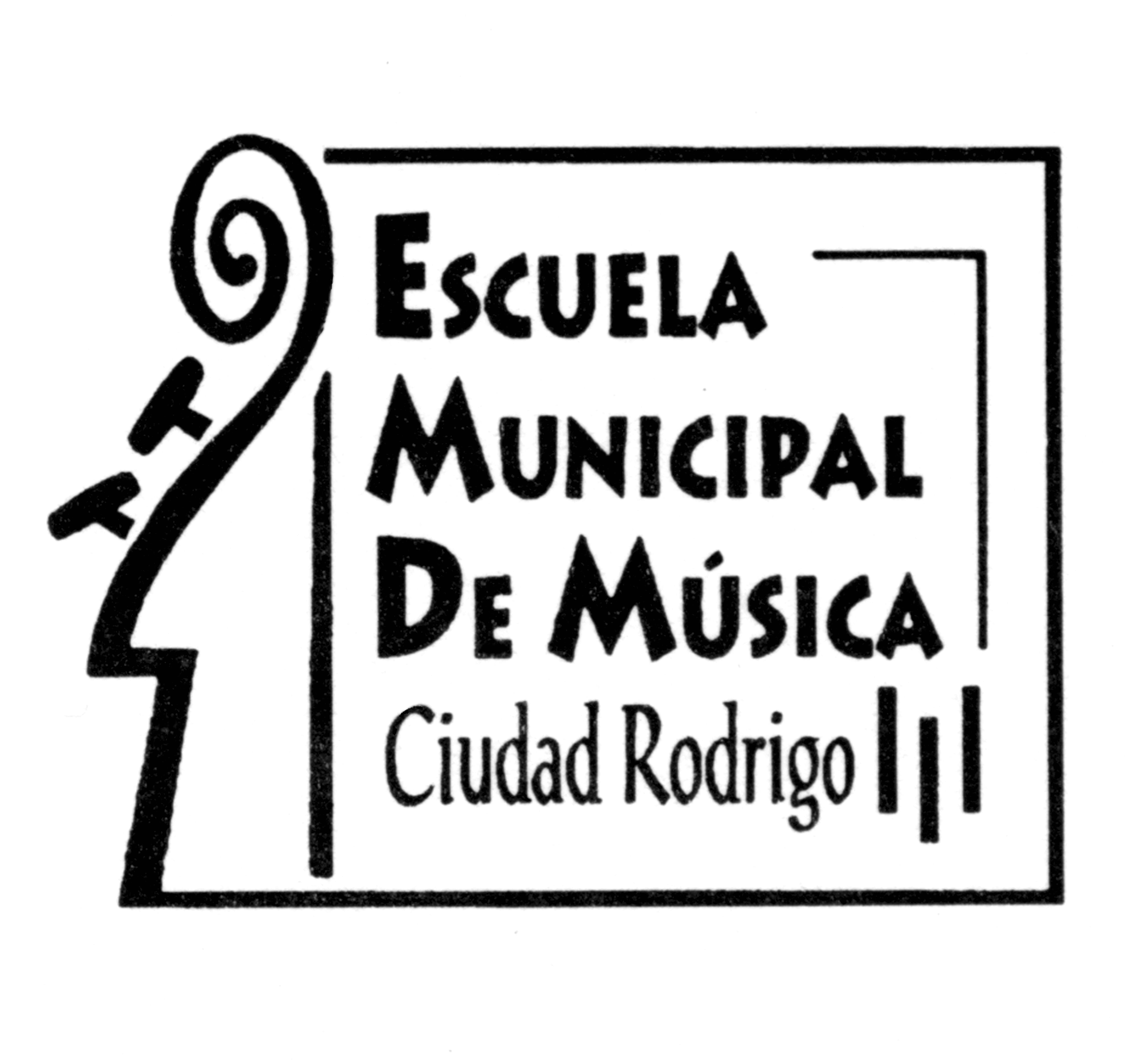 DATOS PERSONALES DEL SOLICITANTE(Padre/madre/tutor legal)DATOS PERSONALES DEL SOLICITANTE(Padre/madre/tutor legal)DATOS PERSONALES DEL SOLICITANTE(Padre/madre/tutor legal)DATOS PERSONALES DEL SOLICITANTE(Padre/madre/tutor legal)DATOS PERSONALES DEL SOLICITANTE(Padre/madre/tutor legal)DATOS PERSONALES DEL SOLICITANTE(Padre/madre/tutor legal)DATOS PERSONALES DEL SOLICITANTE(Padre/madre/tutor legal)DATOS PERSONALES DEL SOLICITANTE(Padre/madre/tutor legal)DATOS PERSONALES DEL SOLICITANTE(Padre/madre/tutor legal)DATOS PERSONALES DEL SOLICITANTE(Padre/madre/tutor legal)DATOS PERSONALES DEL SOLICITANTE(Padre/madre/tutor legal)DATOS PERSONALES DEL SOLICITANTE(Padre/madre/tutor legal)DATOS PERSONALES DEL SOLICITANTE(Padre/madre/tutor legal)DATOS PERSONALES DEL SOLICITANTE(Padre/madre/tutor legal)DATOS PERSONALES DEL SOLICITANTE(Padre/madre/tutor legal)DATOS PERSONALES DEL SOLICITANTE(Padre/madre/tutor legal)DATOS PERSONALES DEL SOLICITANTE(Padre/madre/tutor legal)DATOS PERSONALES DEL SOLICITANTE(Padre/madre/tutor legal)DATOS PERSONALES DEL SOLICITANTE(Padre/madre/tutor legal)DATOS PERSONALES DEL SOLICITANTE(Padre/madre/tutor legal)DATOS PERSONALES DEL SOLICITANTE(Padre/madre/tutor legal)DATOS PERSONALES DEL SOLICITANTE(Padre/madre/tutor legal)PADREPADREPADREPADREPADREPADREPADREPADREPADREPADREPADREPADREPADREPADREPADREPADREPADREPADREPADREPADREPADREPADRENombre Nombre Nombre Nombre Nombre 1er. Apellido 1er. Apellido 1er. Apellido 1er. Apellido 1er. Apellido 1er. Apellido 2º Apellido 2º Apellido 2º Apellido 2º Apellido 2º Apellido 2º Apellido 2º Apellido DNI/NIF. DNI/NIF. DNI/NIF. DNI/NIF. MADREMADREMADREMADREMADREMADREMADREMADREMADREMADREMADREMADREMADREMADREMADREMADREMADREMADREMADREMADREMADREMADRENombre Nombre Nombre Nombre 1er. Apellido 1er. Apellido 1er. Apellido 1er. Apellido 1er. Apellido 2º Apellido 2º Apellido 2º Apellido 2º Apellido 2º Apellido 2º Apellido 2º Apellido DNI/NIF. DNI/NIF. DNI/NIF. DNI/NIF. DNI/NIF. Calle, Plaza, Avda. Número Número Número Número Número Número Escalera Escalera Escalera Escalera Escalera Escalera Planta Planta Planta Planta Planta Planta Puerta Puerta MunicipioMunicipioMunicipioMunicipioMunicipioMunicipioMunicipioCódigo postalCódigo postalCódigo postalCódigo postalCódigo postalCódigo postalTeléfono Teléfono Teléfono Teléfono Teléfono Teléfono Teléfono móvil Teléfono móvil Teléfono móvil Teléfono móvil Teléfono móvil Teléfono móvil Teléfono móvil Teléfono móvil Correo electrónico Correo electrónico Correo electrónico Correo electrónico Correo electrónico Correo electrónico Correo electrónico DATOS PERSONALES DEL INTERESADO: ALUMNO/ADATOS PERSONALES DEL INTERESADO: ALUMNO/ADATOS PERSONALES DEL INTERESADO: ALUMNO/ADATOS PERSONALES DEL INTERESADO: ALUMNO/ADATOS PERSONALES DEL INTERESADO: ALUMNO/ADATOS PERSONALES DEL INTERESADO: ALUMNO/ADATOS PERSONALES DEL INTERESADO: ALUMNO/ADATOS PERSONALES DEL INTERESADO: ALUMNO/ADATOS PERSONALES DEL INTERESADO: ALUMNO/ADATOS PERSONALES DEL INTERESADO: ALUMNO/ADATOS PERSONALES DEL INTERESADO: ALUMNO/ADATOS PERSONALES DEL INTERESADO: ALUMNO/ADATOS PERSONALES DEL INTERESADO: ALUMNO/ADATOS PERSONALES DEL INTERESADO: ALUMNO/ADATOS PERSONALES DEL INTERESADO: ALUMNO/ADATOS PERSONALES DEL INTERESADO: ALUMNO/ADATOS PERSONALES DEL INTERESADO: ALUMNO/ADATOS PERSONALES DEL INTERESADO: ALUMNO/ADATOS PERSONALES DEL INTERESADO: ALUMNO/ADATOS PERSONALES DEL INTERESADO: ALUMNO/ADATOS PERSONALES DEL INTERESADO: ALUMNO/ANombre Nombre Nombre 1er. Apellido 1er. Apellido 1er. Apellido 1er. Apellido 1er. Apellido 1er. Apellido 1er. Apellido 2º Apellido 2º Apellido 2º Apellido 2º Apellido 2º Apellido 2º Apellido 2º Apellido DNI/NIF. DNI/NIF. DNI/NIF. DNI/NIF. Calle, Plaza, Avda. Calle, Plaza, Avda. Número Número Número Número Número Número Escalera Escalera Escalera Escalera Planta Planta Planta Planta Planta Planta Planta Planta Puerta MunicipioMunicipioMunicipioMunicipioMunicipioMunicipioMunicipioMunicipioCódigo postalCódigo postalCódigo postalCódigo postalFecha de nacimiento del alumnoFecha de nacimiento del alumnoFecha de nacimiento del alumnoFecha de nacimiento del alumnoFecha de nacimiento del alumnoFecha de nacimiento del alumnoFecha de nacimiento del alumnoFecha de nacimiento del alumnoFecha de nacimiento del alumnoTeléfono Teléfono Teléfono Teléfono Teléfono Teléfono Teléfono móvil Teléfono móvil Teléfono móvil Teléfono móvil Teléfono móvil Teléfono móvil Teléfono móvil Teléfono móvil Correo electrónico Correo electrónico Correo electrónico Correo electrónico Correo electrónico Correo electrónico Correo electrónico DATOS A EFECTOS DE  NOTIFICACIÓN DATOS A EFECTOS DE  NOTIFICACIÓN DATOS A EFECTOS DE  NOTIFICACIÓN DATOS A EFECTOS DE  NOTIFICACIÓN DATOS A EFECTOS DE  NOTIFICACIÓN DATOS A EFECTOS DE  NOTIFICACIÓN DATOS A EFECTOS DE  NOTIFICACIÓN DATOS A EFECTOS DE  NOTIFICACIÓN DATOS A EFECTOS DE  NOTIFICACIÓN DATOS A EFECTOS DE  NOTIFICACIÓN DATOS A EFECTOS DE  NOTIFICACIÓN DATOS A EFECTOS DE  NOTIFICACIÓN DATOS A EFECTOS DE  NOTIFICACIÓN DATOS A EFECTOS DE  NOTIFICACIÓN DATOS A EFECTOS DE  NOTIFICACIÓN DATOS A EFECTOS DE  NOTIFICACIÓN DATOS A EFECTOS DE  NOTIFICACIÓN DATOS A EFECTOS DE  NOTIFICACIÓN DATOS A EFECTOS DE  NOTIFICACIÓN DATOS A EFECTOS DE  NOTIFICACIÓN DATOS A EFECTOS DE  NOTIFICACIÓN Los mismos que los de la persona o entidad interesada Los mismos que los de la persona o entidad interesada Los mismos que los de la persona o entidad interesada Los mismos que los de la persona o entidad interesada Los mismos que los de la persona o entidad interesada Los mismos que los de la persona o entidad interesada Los mismos que los de la persona o entidad interesada Los mismos que los de la persona o entidad interesada Los mismos que los de la persona o entidad interesada Los mismos que los de la persona o entidad interesada Los mismos que los de la persona o entidad interesada Los mismos que los de la persona o entidad interesada Los mismos que los de la persona o entidad interesada Los mismos que los de la persona o entidad interesada Los mismos que los de la persona o entidad interesada □□□□□□Los mismos que los de la persona o entidad representante Los mismos que los de la persona o entidad representante Los mismos que los de la persona o entidad representante Los mismos que los de la persona o entidad representante Los mismos que los de la persona o entidad representante Los mismos que los de la persona o entidad representante Los mismos que los de la persona o entidad representante Los mismos que los de la persona o entidad representante Los mismos que los de la persona o entidad representante Los mismos que los de la persona o entidad representante Los mismos que los de la persona o entidad representante Los mismos que los de la persona o entidad representante Los mismos que los de la persona o entidad representante Los mismos que los de la persona o entidad representante Los mismos que los de la persona o entidad representante □□□□□□¿DESEA SER NOTIFICADO POR MEDIOS ELECTRÓNICOS? (Solo para personas físicas Art. 14 de la Ley 39/2015, LPACAP) (Deberá disponer de certificado electrónico)¿DESEA SER NOTIFICADO POR MEDIOS ELECTRÓNICOS? (Solo para personas físicas Art. 14 de la Ley 39/2015, LPACAP) (Deberá disponer de certificado electrónico)¿DESEA SER NOTIFICADO POR MEDIOS ELECTRÓNICOS? (Solo para personas físicas Art. 14 de la Ley 39/2015, LPACAP) (Deberá disponer de certificado electrónico)¿DESEA SER NOTIFICADO POR MEDIOS ELECTRÓNICOS? (Solo para personas físicas Art. 14 de la Ley 39/2015, LPACAP) (Deberá disponer de certificado electrónico)¿DESEA SER NOTIFICADO POR MEDIOS ELECTRÓNICOS? (Solo para personas físicas Art. 14 de la Ley 39/2015, LPACAP) (Deberá disponer de certificado electrónico)¿DESEA SER NOTIFICADO POR MEDIOS ELECTRÓNICOS? (Solo para personas físicas Art. 14 de la Ley 39/2015, LPACAP) (Deberá disponer de certificado electrónico)¿DESEA SER NOTIFICADO POR MEDIOS ELECTRÓNICOS? (Solo para personas físicas Art. 14 de la Ley 39/2015, LPACAP) (Deberá disponer de certificado electrónico)¿DESEA SER NOTIFICADO POR MEDIOS ELECTRÓNICOS? (Solo para personas físicas Art. 14 de la Ley 39/2015, LPACAP) (Deberá disponer de certificado electrónico)¿DESEA SER NOTIFICADO POR MEDIOS ELECTRÓNICOS? (Solo para personas físicas Art. 14 de la Ley 39/2015, LPACAP) (Deberá disponer de certificado electrónico)¿DESEA SER NOTIFICADO POR MEDIOS ELECTRÓNICOS? (Solo para personas físicas Art. 14 de la Ley 39/2015, LPACAP) (Deberá disponer de certificado electrónico)¿DESEA SER NOTIFICADO POR MEDIOS ELECTRÓNICOS? (Solo para personas físicas Art. 14 de la Ley 39/2015, LPACAP) (Deberá disponer de certificado electrónico)¿DESEA SER NOTIFICADO POR MEDIOS ELECTRÓNICOS? (Solo para personas físicas Art. 14 de la Ley 39/2015, LPACAP) (Deberá disponer de certificado electrónico)¿DESEA SER NOTIFICADO POR MEDIOS ELECTRÓNICOS? (Solo para personas físicas Art. 14 de la Ley 39/2015, LPACAP) (Deberá disponer de certificado electrónico)¿DESEA SER NOTIFICADO POR MEDIOS ELECTRÓNICOS? (Solo para personas físicas Art. 14 de la Ley 39/2015, LPACAP) (Deberá disponer de certificado electrónico)¿DESEA SER NOTIFICADO POR MEDIOS ELECTRÓNICOS? (Solo para personas físicas Art. 14 de la Ley 39/2015, LPACAP) (Deberá disponer de certificado electrónico)¿DESEA SER NOTIFICADO POR MEDIOS ELECTRÓNICOS? (Solo para personas físicas Art. 14 de la Ley 39/2015, LPACAP) (Deberá disponer de certificado electrónico)¿DESEA SER NOTIFICADO POR MEDIOS ELECTRÓNICOS? (Solo para personas físicas Art. 14 de la Ley 39/2015, LPACAP) (Deberá disponer de certificado electrónico)¿DESEA SER NOTIFICADO POR MEDIOS ELECTRÓNICOS? (Solo para personas físicas Art. 14 de la Ley 39/2015, LPACAP) (Deberá disponer de certificado electrónico)¿DESEA SER NOTIFICADO POR MEDIOS ELECTRÓNICOS? (Solo para personas físicas Art. 14 de la Ley 39/2015, LPACAP) (Deberá disponer de certificado electrónico)¿DESEA SER NOTIFICADO POR MEDIOS ELECTRÓNICOS? (Solo para personas físicas Art. 14 de la Ley 39/2015, LPACAP) (Deberá disponer de certificado electrónico)¿DESEA SER NOTIFICADO POR MEDIOS ELECTRÓNICOS? (Solo para personas físicas Art. 14 de la Ley 39/2015, LPACAP) (Deberá disponer de certificado electrónico)□  SÍ                  □   NO□  SÍ                  □   NO□  SÍ                  □   NO□  SÍ                  □   NO□  SÍ                  □   NO□  SÍ                  □   NO□  SÍ                  □   NO□  SÍ                  □   NO□  SÍ                  □   NO□  SÍ                  □   NO□  SÍ                  □   NO□  SÍ                  □   NO□  SÍ                  □   NO□  SÍ                  □   NO□  SÍ                  □   NOE-mail: (Si su respuesta es afirmativa no olvide incluir un correo electrónico en el apartado correspondiente)E-mail: (Si su respuesta es afirmativa no olvide incluir un correo electrónico en el apartado correspondiente)E-mail: (Si su respuesta es afirmativa no olvide incluir un correo electrónico en el apartado correspondiente)E-mail: (Si su respuesta es afirmativa no olvide incluir un correo electrónico en el apartado correspondiente)E-mail: (Si su respuesta es afirmativa no olvide incluir un correo electrónico en el apartado correspondiente)E-mail: (Si su respuesta es afirmativa no olvide incluir un correo electrónico en el apartado correspondiente)E-mail: (Si su respuesta es afirmativa no olvide incluir un correo electrónico en el apartado correspondiente)E-mail: (Si su respuesta es afirmativa no olvide incluir un correo electrónico en el apartado correspondiente)E-mail: (Si su respuesta es afirmativa no olvide incluir un correo electrónico en el apartado correspondiente)E-mail: (Si su respuesta es afirmativa no olvide incluir un correo electrónico en el apartado correspondiente)E-mail: (Si su respuesta es afirmativa no olvide incluir un correo electrónico en el apartado correspondiente)E-mail: (Si su respuesta es afirmativa no olvide incluir un correo electrónico en el apartado correspondiente)E-mail: (Si su respuesta es afirmativa no olvide incluir un correo electrónico en el apartado correspondiente)E-mail: (Si su respuesta es afirmativa no olvide incluir un correo electrónico en el apartado correspondiente)E-mail: (Si su respuesta es afirmativa no olvide incluir un correo electrónico en el apartado correspondiente)E-mail: (Si su respuesta es afirmativa no olvide incluir un correo electrónico en el apartado correspondiente)E-mail: (Si su respuesta es afirmativa no olvide incluir un correo electrónico en el apartado correspondiente)E-mail: (Si su respuesta es afirmativa no olvide incluir un correo electrónico en el apartado correspondiente)E-mail: (Si su respuesta es afirmativa no olvide incluir un correo electrónico en el apartado correspondiente)E-mail: (Si su respuesta es afirmativa no olvide incluir un correo electrónico en el apartado correspondiente)E-mail: (Si su respuesta es afirmativa no olvide incluir un correo electrónico en el apartado correspondiente)Música y movimientoFormación Básica I y IILenguaje Musical I-IVInstrumento (piano, saxofón, clarinete, trombón, trompa, guitarra, violín, viola, violonchelo, trompeta,  acordeón, flauta y percusión) (I – VIII)D/DªD/DªD/DªNIFNIFNIFNº CCC (IBAN)Nº CCC (IBAN)Nº CCC (IBAN)Nº CCC (IBAN)Nº CCC (IBAN)Nº CCC (IBAN)Nº CCC (IBAN)Nº CCC (IBAN)Nº CCC (IBAN)Nº CCC (IBAN)Nº CCC (IBAN)Nº CCC (IBAN)Nº CCC (IBAN)Nº CCC (IBAN)Nº CCC (IBAN)Nº CCC (IBAN)Nº CCC (IBAN)Nº CCC (IBAN)Nº CCC (IBAN)Nº CCC (IBAN)Nº CCC (IBAN)Nº CCC (IBAN)Nº CCC (IBAN)Nº CCC (IBAN)Nº CCC (IBAN)Nº CCC (IBAN)Nº CCC (IBAN)Nº CCC (IBAN)ES